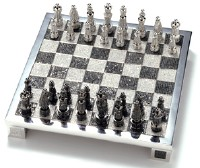 REGULAMIN XXIX SZKOLNEJ LIGI SZACHOWEJ  SzLSz 2023/2024ORGANIZATOR: Pałac Młodzieży – Pomorskie Centrum Edukacji, al. Piastów 7, 70-327 Szczecin Tel. (091) 4 22 52 61, fax. (091) 4 22 52 62, e-mail: palac@palac.szczecin.plMIEJSCE IMPREZYPałac Młodzieży – Pomorskie Centrum Edukacji, al. Piastów 7, 70-327 Szczecin Pracownia Szachowa, sala 101.CELE IMPREZYPopularyzacja sportu szachowego wśród dzieci i młodzieży szkół podstawowych i średnich Szczecina,integracja środowiska szachowego dzieci i młodzieży.ZASADY UCZESTNICTWAW turnieju może brać każdy uczeń szkół podstawowych i ponadpodstawowych Miasta Szczecin 
na każdym etapie rozgrywek. Udział w turnieju bez wpisowego. Sprzęt sportowy: szachy i zegary zapewnia organizator. Zapisy osobiście w dniu turnieju godz. 17.15-17.30. Osoby spóźnione będą dopuszczane do kolejnych rund.SYSTEM ROZGRYWEKRozgrywki odbywać się będą w dwóch grupach wiekowych:w grupie A – dla dzieci ur. w 2013 r. i młodszych w grupie B – dla dzieci ur. w 2012 r. i starszych do lat 18.Rozgrywki systemem Roucha: 5 rund w każdej edycji – tempo gry 2 x 10 minut.Każdy zawodnik za aktywność (udział) otrzymuje bonus w postaci dodatkowego 1 pkt.W przypadku uczestniczenia zawodnika w tym czasie w innym turnieju otrzymuje do klasyfikacji SzLSz rekompensatę w postaci średniej z dotychczas uzyskanych przez siebie punktów.OCENAPunktacja prowadzona będzie w kategorii indywidualnej i drużynowej. W klasyfikacji drużynowej będą uwzględniane z każdego turnieju dwa najlepsze wyniki reprezentantów danej szkoły.NAGRODY: Gwarantowane puchary dla 3 zwycięzców w każdej grupie (w tym 1 dla dziewczynki lub chłopaka) oraz dyplomy, upominki i słodki poczęstunek dla wszystkich uczestników.Nagrody rzeczowe (bony towarowe) – ich wartość i ilość ustalone będą przed ostatnim turniejempo uzgodnieniu z Radą Rodziców w zależności od uzyskanych wpływów ze składek i od sponsorów.TERMINY ROZGRYWEK:Grupa młodsza:  	01.12.2023	09.02.2024	08.03.2024	05.04.2024	10.05.2024Grupa starsza:	20.10.2023	17.11.2023	15.12.2023	23.02.2024	22.03.2024		          	19.04.2024	24.05.2024 				14.06.2024   –   piątek, godz.17.30 – dekoracja zwycięzców.Turnieje odbywać się będą w piątki o godz. 17.15 w sali 101, po uprzednim potwierdzeniu na zajęciach      i na stronie internetowej www.palac.szczecin.pl. Organizator zastrzega sobie prawo do zmiany terminów rozgrywek, z uwagi na inne ważne wydarzenia szachowe. UWAGI KOŃCOWE: Przed każdym turniejem pouczenie o zasadach bhp i odpowiedzi na zapytania uczestników.Szatnia obowiązkowa – za rzeczy pozostawione bez nadzoru osobistego poza szatnią Pałac Młodzieży nie odpowiada. Zgodnie z art. 23 ust. 1 pkt. 1 ustawy z 29.08.1997 r. o ochronie danych osobowych (Dz. U. Nr 133, poz. 883 z późn. zm.) dane osobowe wykorzystywane będą jedynie do celów statutowych Pałacu Młodzieży w Szczecinie. Zgłoszenie dziecka na turniej, jest jednoznaczne z wyrażeniem zgody na publikację zdjęć na stronie internetowej oraz w publikacjach i folderach Pałacu Młodzieży. Niniejsza zgoda dotyczy wyłącznie publikacji w celach niekomercyjnych.